提高站位明责任 赫山整改稳推进赫山环保分局2018年4月8日4月8日，赫山区召开国、省环保督察问题整改工作推进会议，对整改工作进行阶段性再动员、再推进、再落实。赫山区四大家“一把手”出席会议并作重要讲话，区委副书记、区长马文才主持会议。会议对粘土砖厂整治、九二五厂污染问题、华昌锑业老厂区历史遗留问题进行了专题研究，同意以两办名义下发原益阳石煤发电综合利用实验厂污染水体综合治理工作实施方案、原益阳锑品冶炼厂含重金属废渣治理工作实施方案。会上，区环境治理项目协调小组、区工信局局长就国、省环保整改问题前期工作及下阶段工作安排以及存在的困难和问题进行了汇报。区委书记邓正安指出，赫山区委政府高度重视环保整改工作，勇于担当，承担起历史遗留的问题，通过各级各部门齐心协力，前期工作扎实有效。邓正安强调，各相关部门要认清形式、坚定目标，提高政治站位，高度重视环保工作，继续加大对环保整治工作力度。同时，要求各及领导一定要靠前指挥，以上率下，进一步压实责任，选准路径，加快整治步伐，确保按时间节点不折不扣完成整改任务。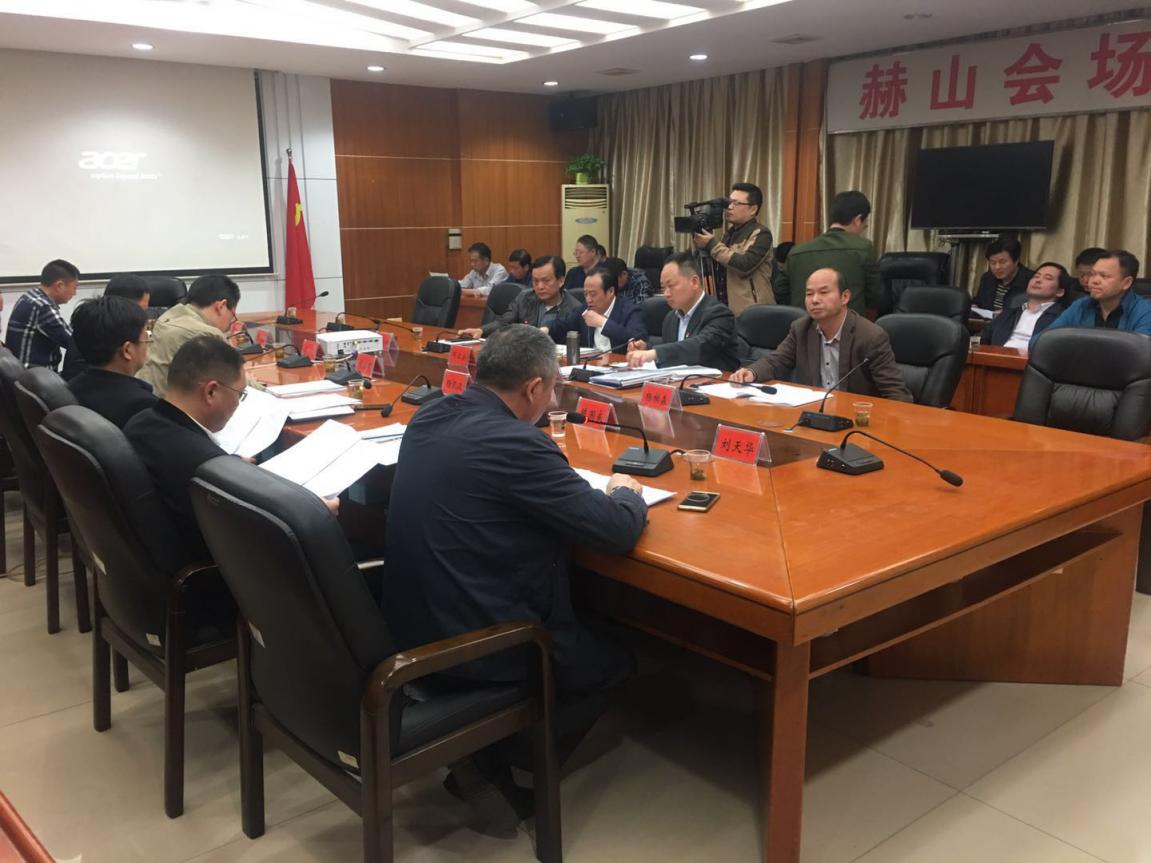 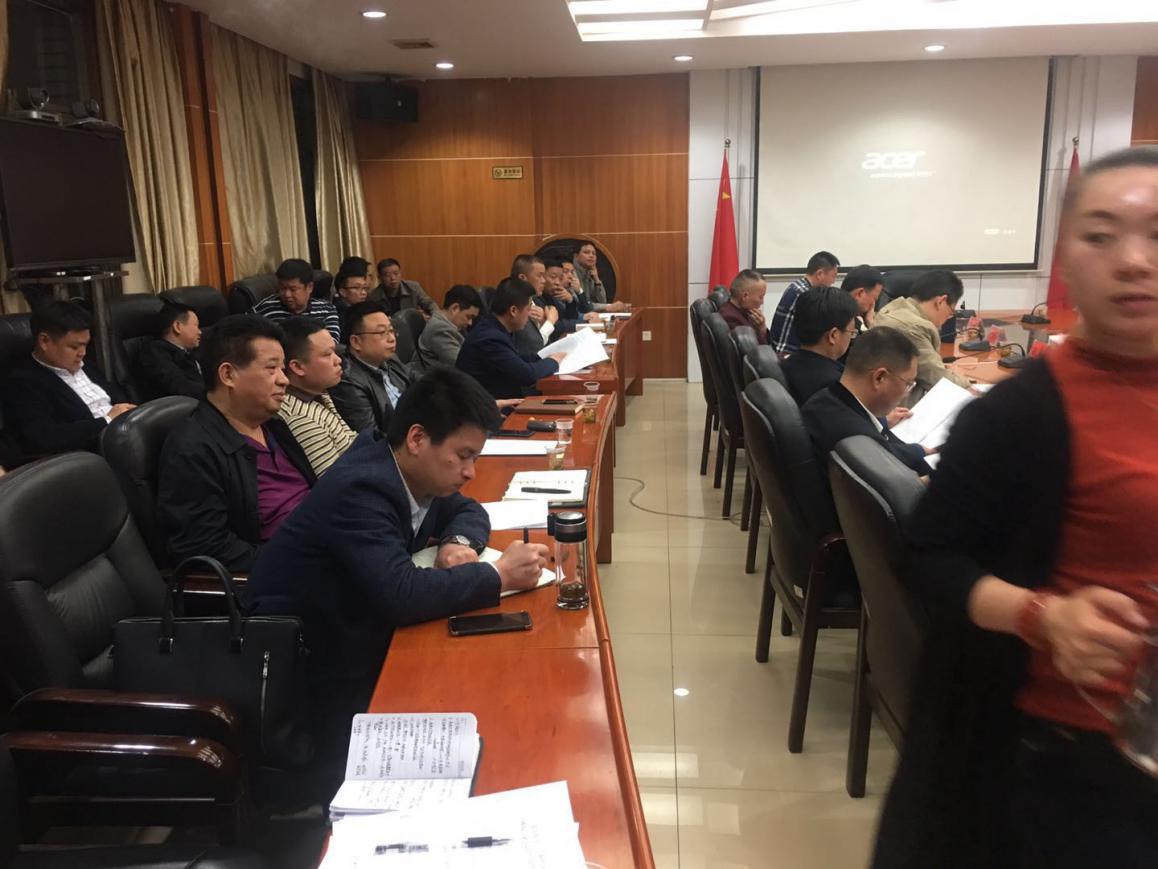 